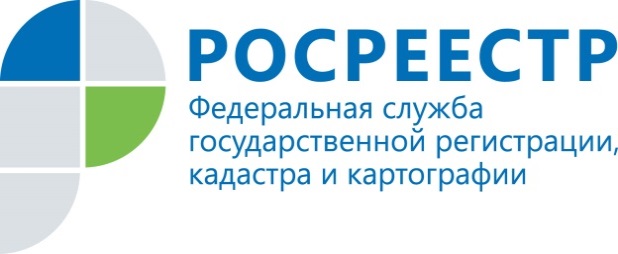 ПРЕСС-РЕЛИЗПомощник руководителя Управления Росреестра по Приморскому краю по СМИ  А. Э. Разуваева+7 (423) 241-30-58моб. 8 914 349 45 85
25press_rosreestr@mail.ruhttps://rosreestr.ru/  690091, Владивосток, ул. Посьетская, д. 48Ипотека и участие в долевом строительстве не теряют своих позицийЗа 4 месяца 2020 г., по сравнению с аналогичным периодом прошлого года, уменьшилось количество поступивших в Управление Росреестра по Приморскому краю заявлений на государственную регистрацию прав собственности - если в прошлом году приморским регистраторам поступило на рассмотрение около 102 000 заявлений, что за аналогичный период этого года количество поступивших заявлений уменьшилось до 97 000 ед.Уменьшилось и общее количество заявлений для осуществления государственного кадастрового учета – с чуть более 19 000 в прошлом году до 16 000  - с января по апрель этого года.   А вот количество поступивших запросов о предоставлении сведений из ЕГРН о зарегистрированных правах увеличилось -  с 325 240 за 4 мес. 2019 г до 354 000 в этом году. Приморские регистраторы по-прежнему констатируют спрос на ипотеку и участие в долевом строительстве. За 4 мес. 2020 года, по сравнению с аналогичным периодом прошлого года, произошло увеличение общего количества регистрационных записей об ипотеке на 16 % (2020 год -7 618, 2019 год –6 555 записей). Что касается регистрационных действий в отношении приобретаемых и строящихся жилых помещений по программе Дальневосточная ипотека, то с декабря прошлого года и по 15 мая 2020 г. Управлением Росреестра по Приморскому краю проведена регистрация 1185 объектов недвижимого имущества, из них 798 прав возникло на основании регистрации объектов долевого строительства.  Количество зарегистрированных за 4 мес. этого года договоров участия в долевом строительстве увеличилось на 14% и составило 2006  (в 2019 году - 1760 договоров), при этом на 16% увеличилось количество зарегистрированных прав собственности участников долевого строительства и застройщиков.   О РосреестреФедеральная служба государственной регистрации, кадастра и картографии (Росреестр) является федеральным органом исполнительной власти, осуществляющим функции по государственной регистрации прав на недвижимое имущество и сделок с ним, по оказанию государственных услуг в сфере ведения государственного кадастра недвижимости, проведению государственного кадастрового учета недвижимого имущества, землеустройства, государственного мониторинга земель, навигационного обеспечения транспортного комплекса, а также функции по государственной кадастровой оценке, федеральному государственному надзору в области геодезии и картографии, государственному земельному надзору, надзору за деятельностью саморегулируемых организаций оценщиков, контролю деятельности саморегулируемых организаций арбитражных управляющих. Подведомственными учреждениями Росреестра являются ФГБУ «ФКП Росреестра» и ФГБУ «Центр геодезии, картографии и ИПД». В ведении Росреестра находится ФГУП «Ростехинвентаризация – Федеральное БТИ». 